KLİNİK UYGULAMA(INTERN) DOSYASISEVGİLİ ÖĞRENCİMİZ; Uygulama dosyası, HEM405 Cerrahi Hastalıkları İnternlüğü dersi için hazırlanmış olup, derse ilişkin değerlendirme ve değerlendirme yöntemleri yönelik ilgili formları içermektedir. Akademik takvime göre HEM405 Cerrahi Hastalıkları İnternlüğü Uygulaması 20 Eylül 2021 Pazartesi günü başlayıp 31 Aralık 2021 Cuma günü bitmektedir. Uygulama boyunca Alanya Eğitim ve Araştırma Hastanesi ve Anadolu Hastanesi’nin farklı birimlerinde uygulama yapılacaktır. İnternlük uygulamaları süresince öğrenciler 2 rotasyon yapacak olup her bir rotasyon 7 hafta sürecektir. Öğrenciler rotasyon sonunda kliniklerinden sorumlu öğretim elemanlarına bakım verdikleri bir hastanın bakım planını ödev olarak teslim edeceklerdir. Bakım planı rotasyonun son günü teslim edilecektir geç getirilen ödevler kabul edilmeyecek ve öğrencinin alacağı notu düşürecektir. 06-14 Kasım 2021 Ara sınav haftası olduğu için klinik uygulama yapılmayacaktır. 29 Ekim 2021 Cuma günü resmi tatildir.Geçme notu; internlük uygulama notu (klinik sorumlu hemşire değerlendirme notu+ öğretim elemanı değerlendirme notu), seminer sunum notları, ara sınav ve dönem sonu sınav notlarının ağırlıkları alınarak belirlenecektir. Bu nedenle uygulama süresince öğretim üye/elemanı tarafından yapılan değerlendirmeden alacağınız puan (%30) ile klinik sorumlu hemşiresi tarafından verilen puan (%30) toplamının ortalaması uygulama notu olarak kabul edilecektir. Öğretim elemanı ve klinik sorumlu hemşiresinin uygulama notu verebilmesi için uygulama süresince göstereceğiniz performans etkili olacaktır. Uygulama bitiminde final sınavı yapılacaktır. İntern değerlendirme formları, uygulama yapılan klinik dikkate alınarak doldurulacak ve dosya ile birlikte teslim edilecektir. Her rotasyonun son günü ilgili kliniğe ait formların sorumlu öğretim elemanına teslim edilmesi gerekmektedir. İlgili formları zamanında teslim etmeyen öğrenci başarısız sayılacaktır.İntörnlük Uygulama dosyasının teslimi ile ilgili dikkat edilmesi gerekenler sayfa 17 de belirtilmiştir.								Başarı Dileklerimizle...								Hemşirelik Anabilim Dalı								Öğretim Üye ve ElemanlarıÖĞRENCİ TANITIM FORMUÖğrenci Adı-SoyadıÖğrenci No:İnternlük Klinik Uygulama Değerlendirme Sonuçlarıİnternlük Değerlendirme SonuçlarıKLİNİK UYGULAMA SONU DEĞERLENDİRMELERI. KLİNİK UYGULAMA YERİ: …........................                             Öğrencinin Adı Soyadı:KLİNİK PERFORMANS DEĞERLENDİRMESİ (Klinik sorumlusu tarafından değerlendirilir)Davranışlar ve Dış Görünüm C. İş PerformansıI. İntern öğrenci ile yeniden çalışmayı düşünür müsünüz?   Evet (   )        Hayır (   )II. Lütfen, intern öğrencinin gelişimiyle ilgili önerilerinizi belirtiniz.Klinik Sorumlu Hemşiresinin          Adı ve Soyadı :                                                                               İmza ve TarihALANYA ALAADDİN KEYKUBAT ÜNİVERSİTESİ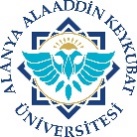 SAĞLIK BİLİMLERİ FAKÜLTESİHEMŞİRELİK BÖLÜMÜ                                                               INTERN KLİNİK UYGULAMASI 2021-2022- I. DÖNEM  ÖĞRENCİ DEĞERLENDİRME FORMUÖğrencinin Adı Soyadı:                                                                                            Tarih: 1. Klinik Uygulama Yaptığı Bölüm :    			                                                                                                                                                 Öğretim Elemanı:İmza:I. KLİNİK UYGULAMA YERİ: ...........................................KLİNİK UYGULAMA SONU DEĞERLENDİRMELERİ  SORUMLU ÖĞRETİM ELEMANININ DÜŞÜNCE / GÖRÜŞLERİNİ OKUDUM   DÜŞÜNCELER  Tarih:                                                                             ÖĞRENCİ                                                                                        İmza*   Klinik değerlendirme ölçütleri formu kullanılacaktır.** Klinik ve bakım planı tartışmalarını ve vaka sunumunu kapsar. Öğrenci değerlendirme formu kullanılacaktır II. KLİNİK UYGULAMA YERİ: ….....................                              Öğrencinin Adı Soyadı:KLİNİK PERFORMANS DEĞERLENDİRMESİ (Klinik sorumlusu tarafından değerlendirilir)Davranışlar ve Dış Görünüm C. İş PerformansıI. İntern öğrenci ile yeniden çalışmayı düşünür müsünüz?   Evet  (   )                      Hayır (   )II. Lütfen, intern öğrencinin gelişimiyle ilgili önerilerinizi belirtiniz.Klinik Sorumlu Hemşiresinin           Adı ve Soyadı :                                                                         İmza ve TarihALANYA ALAADDİN KEYKUBAT ÜNİVERSİTESİSAĞLIK BİLİMLERİ FAKÜLTESİHEMŞİRELİK BÖLÜMÜ                                                               INTERN KLİNİK UYGULAMASI 2021-2022- I. DÖNEM   ÖĞRENCİ DEĞERLENDİRME FORMUÖğrencinin Adı Soyadı:                                                                                            Tarih: II. Klinik Uygulama Yaptığı Bölüm :    			                                                                                                                                                 Öğretim Elemanı:İmza:II. KLİNİK UYGULAMA YERİ: ...........................................KLİNİK UYGULAMA SONU DEĞERLENDİRMELERİ SORUMLU ÖĞRETİM ELEMANININ DÜŞÜNCE / GÖRÜŞLERİNİ OKUDUM DÜŞÜNCELER Tarih                                                                             Öğrenci                                                                                       İmza*   Klinik değerlendirme ölçütleri formu kullanılacaktır.** Klinik ve bakım planı tartışmalarını ve vaka sunumunu kapsar. Öğrenci değerlendirme formu kullanılacaktır Klinik uygulama sonunda öğrencilerden aşağıdaki hedefleri gerçekleştirmeleri beklenmektedir. Amaçlar ve HedeflerHiçbir fark gözetmeksizin birey ve ailenin benzersizliği ve itibarına saygı duyarak etik ilkeler doğrultusunda ve bütüncül yaklaşımla bakım vermek. Birey/aile/toplumun fizyolojik, ruhsal ve sosyal yönden iyilik halini değerlendirebilmeBirey/aile ve toplumun sağlığını etkileyebilecek çevresel (fiziksel ve sosyal) özellikleri tanıma ve buna yönelik önlemler alabilme Bakım verdiği her bireye eşit davranabilmeHastanın zarar görebileceği uygulamalarda yer almama ve hasta savunuculuğu yapabilme Gelişim düzeyine özel (yaş grubuna) sağlığı koruma/geliştirme girişimlerini planlayabilme/gerçekleştirebilme/ değerlendirebilme Bakım verme sürecinde bireyin mahremiyetini koruyabilmeHasta ve ailelerinin duygusal gereksinimlerine duyarlı davranabilmeHasta / hasta ailesi ve toplumu oluşturan bireylerle terapatik ilişki kurabilmek, sürdürmek ve sonlandırmak.Eleştirel düşünme becerilerini kullanarak, hasta / hasta ailesine ve topluma hemşirelik süreci doğrultusunda bakım verebilmek. Birey ve ailenin sağlık değerlendirmesini yapabilmeHastaya uygun hemşirelik tanılarını belirleyebilmeHastanın gereksinimlerini öncelik sırasına koyabilmeBirey ve ailenin sağlık gereksinimlerine uygun hemşirelik girişimlerini planlama ve uygulama Uyguladığı hemşirelik girişimlerinin hastadaki sonuçlarını değerlendirebilmeLiderlik becerilerini kullanarak hasta/hasta ailesine ve topluma kaliteli ve güvenli bakım sunabilmek. Hastanede var olan klinik prosedürleri bilme ve bunlara uygun bakım verebilme Uygulamayı bilimsel bilgilere temellendirebilmeHastanın hastane ortamında karşılaşabileceği riskleri (Travma, enfeksiyon, yanlış uygulama) en aza indirebilmeTeknik becerileri doğru bir şekilde uygulayabilme Klinik ortamda geliştirilebilecek alanları fark edebilme, buna yönelik planlamalar yapabilme ve uygulayabilmeYaptığı uygulamaları tam ve doğru olarak kayıt edebilmeEkip çalışmasının öneminin farkında olarak ekibin diğer üyeleriyle işbirliğini geliştirmek ve sürdürmek.Hastayla ilgili elde ettiği verileri ve planlarını sağlık ekibinin üyeleriyle paylaşabilmeGereksinim duyduğunda eğitici, meslektaş ve sağlık ekibinden yardım isteyebilmeKuramsal ve kanıta dayalı araştırmalardan elde edilen bilgiyi hemşirelik uygulamaları ile bütünleştirerek kullanabilmek. Bakım verirken önceki bilgilerini kullanabilmeKendi güç ve sınırlılıklarının farkında olarak profesyonel hemşirelik kimliğini geliştirmek ve sürdürmek üzere yaşam boyu öğrenme sorumluluğunu almak. Görünüşü ve davranışlarıyla profesyonel hemşire rolünü sergileyebilmeBağımsız karar verme, kendine güven ve liderlik becerilerini geliştirebilmeÖğrenme gereksinimini belirleyebilme ve bunun sorumluluğunu alabilme  Gelişimi ile ilgili öz değerlendirme yapabilme Uygulamaları hakkında geribildirim almada istekli davranabilme Aldığı geribildirimler doğrultusunda gelişim gösterebilme  Güçlü ve geliştirilmesi gereken yönlerini klinik hemşire ve eğiticiyle tartışabilmeUygulama alanındaki öğrenme fırsatlarını değerlendirebilmeYaptığı eylemlerin sorumluluğunu kabul edebilmeHemşirelik uygulamalarında sağlık politikaları, yasal yükümlülükleri analiz edebilme Sağlık politikalarının ve yasal düzenlemelerin hemşirelik uygulamasına etkisini analiz edebimeHemşirelik bakımı verirken öncelikleri belirleme, organize etme ve zaman yönetimi becerilerini geliştirmeÖncelikleri belirleyerek aynı anda bir grup hastaya bakım verebilmeKlinik uygulamaları planlarken hastanın gereksinimini ve klinik rutinleri göz önünde bulundurarak zamanı yönetimini yapabilmeZamanı doğru kullanabilmek için günlük çalışma planı yapabilmeHemşirelik uygulamalarında bilişim ve teknolojiyi kullanabilmek. Klinik Uygulama dosyasının teslimi ile ilgili dikkat edilmesi gerekenler1.-2.-3.-4. sayfalar ile 7.-8. sayfalar ve 11.-12. sayfalar dönem sonuna kadar öğrencide kalıp, ilgili yerler doldurulup, ilgili kişilere imzalatıldıktan sonra klinik uygulama koordinatörüne (Dr. Öğr. Üyesi Fatih UÇKAYA) teslim edilecektir.5. ve 6. sayfalar ile 9. ve 10.  sayfalar klinik uygulama yapılan sorumlu hemşireler tarafından doldurulup imzalandıktan sonra zarf içerisine konulup klinik uygulama koordinatörü Dr. Öğr. Üyesi Fatih UÇKAYA’ya teslim edilecektir.13. ve 14. sayfalarda klinik uygulamanın amaç ve hedefleri yer alırken, 15. sayfada klinik uygulama dosya teslimi hakkında kurallar bulunmaktadır.Formların doldurulma, saklanma ve uygun kişilere teslim edilmesinden öğrenci sorumludur.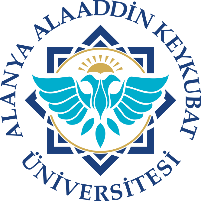 INTERN ÖĞRENCİ DOSYASIDoküman NoFR.017INTERN ÖĞRENCİ DOSYASIİlk Yayın Tarihi10.01.2022INTERN ÖĞRENCİ DOSYASIRevizyon Tarihi-INTERN ÖĞRENCİ DOSYASIRevizyon No0INTERN ÖĞRENCİ DOSYASISayfa1/16HazırlayanSistem OnayıYürürlük OnayıBölüm Kalite SorumlusuKalite KoordinatörüÜst YöneticiKlinik Uygulama Yeri- Kurum / KlinikBaşlama ve Bitiş TarihiKlinik SorumlusuSorumlu Öğretim Elemanı1.Tel.2.Tel.Klinik Sorumlu Hemşiresi DeğerlendirmePuan   %20Sorumlu Öğr. ElemanıDeğerlendirmePuan        %20Genel Toplam(Bölüm Geçme Notu )Genel uygulama başarısı1. Klinik uygulama yeri......................................2. Klinik uygulama yeri......................................P UAN%Genel Uygulama Başarısı    (%40)Dönem Sonu Sınav Notu     (% 60)Ortalama1. Klinik Uygulama Yoklama Formu1. Klinik Uygulama Yoklama Formu1. Klinik Uygulama Yoklama Formu1. Klinik Uygulama Yoklama Formu1. Klinik Uygulama Yoklama Formu1. Klinik Uygulama Yoklama Formu1. Klinik Uygulama Yoklama Formu1. Klinik Uygulama Yoklama Formu1. Klinik Uygulama Yoklama Formu1. Klinik Uygulama Yoklama Formu1. Klinik Uygulama Yoklama Formu1. Klinik Uygulama Yoklama Formu1. Klinik Uygulama Yoklama Formu1. Klinik Uygulama Yoklama Formu1. Klinik Uygulama Yoklama Formu1. Klinik Uygulama Yoklama Formu1. Klinik Uygulama Yoklama Formu1. Klinik Uygulama Yoklama Formu1. Klinik Uygulama Yoklama Formu1. Klinik Uygulama Yoklama Formu1. Klinik Uygulama Yoklama Formu1. Klinik Uygulama Yoklama Formu1. Klinik Uygulama Birimi:1. Hafta1. Hafta1. Hafta2. Hafta2. Hafta2. Hafta3. Hafta3. Hafta3. Hafta4. Hafta4. Hafta4. Hafta5. Hafta5. Hafta5. Hafta6. Hafta6. Hafta6. Hafta7. Hafta7. Hafta7. Hafta Öğrencinin Adı-Soyadı:22.09.202123.09.202124.09.202129.09.202130.09.20211.10.20216.10.20217.10.20218.10.202113.10.202114.10.202115.10.202120.10.202121.10.202122.10.202127.10.202128.10.2021Cumhuriyet Bayramı3.11.20214.11.20215.11.2021Öğrencinin İmzasıCumhuriyet BayramıAçıklama:Açıklama:Açıklama:Açıklama:Açıklama:Açıklama:Açıklama:Açıklama:Açıklama:Açıklama:Açıklama:Açıklama:Açıklama:Açıklama:Açıklama:Açıklama:Açıklama:Açıklama:Açıklama:Açıklama:Açıklama:Açıklama:Klinik Sorumlu HemşiresiKlinik Sorumlu HemşiresiKlinik Sorumlu HemşiresiKlinik Sorumlu HemşiresiKlinik Sorumlu HemşiresiKlinik Sorumlu HemşiresiKlinik Sorumlu HemşiresiKlinik Sorumlu HemşiresiKlinik Sorumlu HemşiresiKlinik Sorumlu HemşiresiSorumlu Öğr. ElemanıSorumlu Öğr. ElemanıSorumlu Öğr. ElemanıSorumlu Öğr. ElemanıSorumlu Öğr. ElemanıSorumlu Öğr. ElemanıSorumlu Öğr. ElemanıSorumlu Öğr. ElemanıSorumlu Öğr. ElemanıSorumlu Öğr. ElemanıSorumlu Öğr. ElemanıSorumlu Öğr. ElemanıAdı Soyadı - İmzaAdı Soyadı - İmzaAdı Soyadı - İmzaAdı Soyadı - İmzaAdı Soyadı - İmzaAdı Soyadı - İmzaAdı Soyadı - İmzaAdı Soyadı - İmzaAdı Soyadı - İmzaAdı Soyadı - İmzaAdı Soyadı - İmzaAdı Soyadı - İmzaAdı Soyadı - İmzaAdı Soyadı - İmzaAdı Soyadı - İmzaAdı Soyadı - İmzaAdı Soyadı - İmzaAdı Soyadı - İmzaAdı Soyadı - İmzaAdı Soyadı - İmzaAdı Soyadı - İmzaAdı Soyadı - İmzaA. DavranışlarÇok zayıf: 1Zayıf: 2Yeterli: 3İyi: 4Çok İyi: 5Kendine güvenİnisiyatifİşe karşı ilgi, özenYaratıcılıkEleştiriye açık olmaLiderlik özellikleriDış görünümB. İletişim Becerileri B. İletişim Becerileri B. İletişim Becerileri B. İletişim Becerileri B. İletişim Becerileri B. İletişim Becerileri Amiriyleİş arkadaşlarıylaHastalarıylaHasta Yakınlarıylaİşe devam ve dakiklikMesleki bilgi düzeyiMesleki beceri düzeyiMesleki bilgisini kullanma(analiz-sentez)Öğrenme isteği ve ilgisiSorumluluk kabul etmeRapor _Teslim etme/ Dokümantasyon Talimatları yerine getirmeKaynakları etkin kullanmaTOPLAM PUANA - HEMŞİRELİK SİSTEMİ SÜRECİNİ KULLANMA DURUMU                        GÖRÜŞLER A - HEMŞİRELİK SİSTEMİ SÜRECİNİ KULLANMA DURUMU                        GÖRÜŞLER A - HEMŞİRELİK SİSTEMİ SÜRECİNİ KULLANMA DURUMU                        GÖRÜŞLER A - HEMŞİRELİK SİSTEMİ SÜRECİNİ KULLANMA DURUMU                        GÖRÜŞLER Uygulama Yeri:                                                                                                        Öğrenci          Öğr. ElemanıUygulama Yeri:                                                                                                        Öğrenci          Öğr. ElemanıUygulama Yeri:                                                                                                        Öğrenci          Öğr. ElemanıUygulama Yeri:                                                                                                        Öğrenci          Öğr. Elemanı1 - Veri Toplama20a) Holistik yaklaşım doğrultusunda gereksinimlere yönelik yeterli ve doğru veri toplama 5b) Fonksiyonel sağlık örüntülerinin birbiri ile etkileşimini dikkate alma  5c) Gereksinimleri öncelik sırasına koyabilme5d) Gereksinimlerin nedenini açıklayabilme52 - Tanılama20a) Verileri temel alarak gereksinimleri belirleme5b) Verileri hemşirelik tanısı olarak adlandırma5c) Tanılar doğrultusunda birey/aile ile birlikte bakım amaçları geliştirme5d) Gerekli girişimleri planlama53 - Uygulama15a) Gereksinimlere uygun teknik, yönetsel, eğitsel nitelikte bakım verebilme 5b) Bakım sırasında gerekli uygulamaları yapabilme5c) Araç-gereçleri uygun kullanabilme54- Değerlendirme20a) Bakım sonuçlarını değerlendirme5b) Sonuçları birey/aile ile tartışma5c) Sonuçları uygun şekilde kayıt etme5d) Değerlendirme sonuçlarını veri olarak kullanabilme5B - MESLEKİ YÖNDE GELİŞME25a) Birey/aile ile yardım edici ilişkiler kurma5b) Sağlık ekibi ile olumlu ilişkiler kurma 5c) Öğrenme isteği ve amaçları5d) Kendini değerlendirme5e) Profesyonel davranış ve görünüme uyma5TOPLAM100ÖĞRENCİNİN DÜŞÜNCE / GÖRÜŞLERİTarih                                                                              Öğrenci                                                                                       İmzaÖĞRETİM ELEMANI DÜŞÜNCE / GÖRÜŞLERİTarih                                                                              Öğretim Elemanı                                                                                       İmza            Puan      %               Başarı NotuKlinik Sorumlu Hemşiresi Değerlendirme % 20*Sorumlu Öğr. ElemanıDeğerlendirme  % 20**( klinik / vaka/ bakım planı)2. Klinik Uygulama Yoklama Formu2. Klinik Uygulama Yoklama Formu2. Klinik Uygulama Yoklama Formu2. Klinik Uygulama Yoklama Formu2. Klinik Uygulama Yoklama Formu2. Klinik Uygulama Yoklama Formu2. Klinik Uygulama Yoklama Formu2. Klinik Uygulama Yoklama Formu2. Klinik Uygulama Yoklama Formu2. Klinik Uygulama Yoklama Formu2. Klinik Uygulama Yoklama Formu2. Klinik Uygulama Yoklama Formu2. Klinik Uygulama Yoklama Formu2. Klinik Uygulama Yoklama Formu2. Klinik Uygulama Yoklama Formu2. Klinik Uygulama Yoklama Formu2. Klinik Uygulama Yoklama Formu2. Klinik Uygulama Yoklama Formu2. Klinik Uygulama Yoklama Formu2. Klinik Uygulama Yoklama Formu2. Klinik Uygulama Yoklama Formu2. Klinik Uygulama Yoklama Formu2. Klinik Uygulama Birimi:9. Hafta9. Hafta9. Hafta10. Hafta10. Hafta10. Hafta11. Hafta11. Hafta11. Hafta12. Hafta12. Hafta12. Hafta13. Hafta13. Hafta13. Hafta14. Hafta14. Hafta14. Hafta15. Hafta15. Hafta15. Hafta Öğrencinin Adı-Soyadı:17.11.202118.11.202119.11.202124.11.202125.11.202126.11.20211.12.20212.12.20213.12.20218.12.20219.12.202110.12.202115.12.202116.12.202117.12.202122.12.202123.12.202124.12.202129.12.202130.12.202131.12.2021Öğrencinin İmzasıAçıklama:Açıklama:Açıklama:Açıklama:Açıklama:Açıklama:Açıklama:Açıklama:Açıklama:Açıklama:Açıklama:Açıklama:Açıklama:Açıklama:Açıklama:Açıklama:Açıklama:Açıklama:Açıklama:Açıklama:Açıklama:Açıklama:Klinik Sorumlu HemşiresiKlinik Sorumlu HemşiresiKlinik Sorumlu HemşiresiKlinik Sorumlu HemşiresiKlinik Sorumlu HemşiresiKlinik Sorumlu HemşiresiKlinik Sorumlu HemşiresiKlinik Sorumlu HemşiresiKlinik Sorumlu HemşiresiKlinik Sorumlu HemşiresiSorumlu Öğr. ElemanıSorumlu Öğr. ElemanıSorumlu Öğr. ElemanıSorumlu Öğr. ElemanıSorumlu Öğr. ElemanıSorumlu Öğr. ElemanıSorumlu Öğr. ElemanıSorumlu Öğr. ElemanıSorumlu Öğr. ElemanıSorumlu Öğr. ElemanıSorumlu Öğr. ElemanıSorumlu Öğr. ElemanıAdı Soyadı - İmzaAdı Soyadı - İmzaAdı Soyadı - İmzaAdı Soyadı - İmzaAdı Soyadı - İmzaAdı Soyadı - İmzaAdı Soyadı - İmzaAdı Soyadı - İmzaAdı Soyadı - İmzaAdı Soyadı - İmzaAdı Soyadı - İmzaAdı Soyadı - İmzaAdı Soyadı - İmzaAdı Soyadı - İmzaAdı Soyadı - İmzaAdı Soyadı - İmzaAdı Soyadı - İmzaAdı Soyadı - İmzaAdı Soyadı - İmzaAdı Soyadı - İmzaAdı Soyadı - İmzaAdı Soyadı - İmzaA. DavranışlarÇok zayıf: 1Zayıf: 2Yeterli: 3İyi: 4Çok İyi: 5Kendine güvenİnisiyatifİşe karşı ilgi, özenYaratıcılıkEleştiriye açık olmaLiderlik özellikleriDış görünümB. İletişim Becerileri B. İletişim Becerileri B. İletişim Becerileri B. İletişim Becerileri B. İletişim Becerileri B. İletişim Becerileri Amiriyleİş arkadaşlarıylaHastalarıylaHasta Yakınlarıylaİşe devam ve dakiklikMesleki bilgi düzeyiMesleki beceri düzeyiMesleki bilgisini kullanma(analiz-sentez)Öğrenme isteği ve ilgisiSorumluluk kabul etmeRapor _Teslim etme/ Dokümantasyon Talimatları yerine getirmeKaynakları etkin kullanmaTOPLAM PUANA- HEMŞİRELİK SİSTEMİ SÜRECİNİ KULLANMA DURUMU                           GÖRÜŞLER A- HEMŞİRELİK SİSTEMİ SÜRECİNİ KULLANMA DURUMU                           GÖRÜŞLER A- HEMŞİRELİK SİSTEMİ SÜRECİNİ KULLANMA DURUMU                           GÖRÜŞLER A- HEMŞİRELİK SİSTEMİ SÜRECİNİ KULLANMA DURUMU                           GÖRÜŞLER Uygulama Yeri:                                                                                                         Öğrenci         Öğr. ElemanıUygulama Yeri:                                                                                                         Öğrenci         Öğr. ElemanıUygulama Yeri:                                                                                                         Öğrenci         Öğr. ElemanıUygulama Yeri:                                                                                                         Öğrenci         Öğr. Elemanı1 - Veri Toplama20a) Holistik yaklaşım doğrultusunda gereksinimlere yönelik yeterli ve doğru veri toplama 5b) Fonksiyonel sağlık örüntülerinin birbiri ile etkileşimini dikkate alma  5c) Gereksinimleri öncelik sırasına koyabilme5d) Gereksinimlerin nedenini açıklayabilme52 - Tanılama20a) Verileri temel alarak gereksinimleri belirleme5b) Verileri hemşirelik tanısı olarak adlandırma5c) Tanılar doğrultusunda birey/aile ile birlikte bakım amaçları geliştirme5d) Gerekli girişimleri planlama53 - Uygulama15a) Gereksinimlere uygun teknik, yönetsel, eğitsel nitelikte bakım verebilme 5b) Bakım sırasında gerekli uygulamaları yapabilme5c) Araç-gereçleri uygun kullanabilme54 - Değerlendirme20a) Bakım sonuçlarını değerlendirme5b) Sonuçları birey/aile ile tartışma5c) Sonuçları uygun şekilde kayıt etme5d) Değerlendirme sonuçlarını veri olarak kullanabilme5B - MESLEKİ YÖNDE GELİŞME25a) Birey/aile ile yardım edici ilişkiler kurma5b) Sağlık ekibi ile olumlu ilişkiler kurma 5c) Öğrenme isteği ve amaçları5d) Kendini değerlendirme5e) Profesyonel davranış ve görünüme uyma5TOPLAM100ÖĞRENCİNİN DÜŞÜNCE / GÖRÜŞLERİTarih                                                                              Öğrenci                                                                                       İmzaÖĞRETİM ELEMANI DÜŞÜNCE / GÖRÜŞLERİTarih                                                                              Öğretim Elemanı                                                                                       İmzaPuan%Başarı NotuKlinik Sorumlu Hemşiresi Değerlendirme % 20*Sorumlu Öğr. ElemanıDeğerlendirme  % 20**( klinik / vaka/ bakım planı)